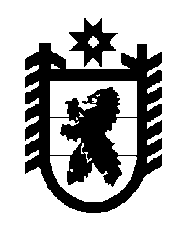 Российская Федерация Республика Карелия    УКАЗГЛАВЫ РЕСПУБЛИКИ КАРЕЛИЯО внесении изменений в Указ Главы РеспубликиКарелия от 28 января 2011 года № 4Внести в Административный регламент исполнения государственной функции по осуществлению на землях лесного фонда федерального государственного лесного надзора (лесной охраны), утвержденный Указом Главы Республики Карелия от 28 января 2011 года № 4 (Собрание законодательства Республики Карелия, 2011, № 1, ст. 28; № 7, ст. 1043; № 11, ст. 1826; 2012, № 7, ст. 1297), следующие изменения:1) в разделе 1:в пункте 1 слова «государственных учреждений» заменить словами «государственных казенных учреждений»;в пункте 2:после абзаца первого дополнить абзацем следующего содержания:«При исполнении государственной функции по осуществлению на землях лесного фонда федерального государственного лесного надзора (лесной охраны) Министерство осуществляет государственный надзор в области семеноводства в отношении семян лесных растений.»;после абзаца одиннадцатого дополнить абзацем следующего содержания: «Федеральным законом от 17 декабря 1997 года № 149-ФЗ 
«О семеноводстве» (Собрание законодательства Российской Федерации, 1997, № 51, ст. 5715; 2003, № 2, ст. 167; 2005, № 19, ст. 1752; 2006, № 43, 
ст. 4412; 2007, № 46, ст. 5554; 2009, № 1, ст. 17; 2011, № 30, ст. 4590, 4596; 2013, № 27, ст. 3477; 2014, № 11, ст. 1092; Российская газета, 2014, 
25 июня);»;после абзаца шестнадцатого дополнить абзацем следующего содержания:«постановлением Правительства Республики Карелия от 19 февраля 2013 года № 54-П «О перечне должностных лиц, осуществляющих федеральный государственный лесной надзор (лесную охрану), федеральный государственный пожарный надзор в лесах» (Собрание законодательства Республики Карелия, 2013, № 2, ст. 266; № 10, ст. 1837);»;в пункте 3 слова «в форме плановых и внеплановых проверок (документарных и (или) выездных) (далее – проверки) с соблюдением прав и законных интересов органов государственной власти, органов местного самоуправления, юридических лиц, их руководителей и иных должностных лиц, индивидуальных предпринимателей, их уполномоченных представителей и граждан» заменить словами «посредством организации и проведения плановых и внеплановых проверок (документарных и (или) выездных) с соблюдением прав и законных интересов органов государственной власти, органов местного самоуправления, юридических лиц, их руководителей и иных должностных лиц, индивидуальных предпринимателей, их уполномоченных представителей и граждан, а также мероприятий по контролю (патрулированию) в лесах»;в пункте 6:абзац второй изложить в следующей редакции:«- составление акта проверки соблюдения требований лесного законодательства (далее – акт проверки), акта патрулирования лесов (далее – акт патрулирования) и иных актов, фиксирующих результаты проверок либо мероприятий по контролю (патрулированию) в лесах;»;в абзаце третьем слова «выдача юридическому лицу» заменить словами «выдача по результатам проверок юридическому лицу»;после абзаца третьего дополнить абзацем следующего содержания:«- предъявление по результатам мероприятий по контролю (патрулированию) в лесах юридическому лицу, гражданину требований об устранении нарушений лесного законодательства (далее – требование);»;2) в разделе II:дополнить пунктом 10.1 следующего содержания:«10.1. При осуществлении государственной функции посредством проведения мероприятий по контролю (патрулированию) в лесах ограничение срока исполнения государственной функции законодательством не предусмотрено.»;дополнить пунктом 12.1 следующего содержания: «12.1. При осуществлении государственной функции посредством проведения мероприятий по контролю (патрулированию) в лесах указанная функция исполняется при патрулировании территории лесного фонда, осмотре его границ и непосредственно примыкающих к ним земельных участков.»;в пункте 13 слова «приказом Министерства» заменить словами «Правительством Республики Карелия»;3) в разделе III:пункт 20 изложить в следующей редакции:«20. Исполнение государственной функции включает в себя следующие административные процедуры (приложение № 2):1) формирование ежегодных планов проведения проверок соблюдения требований лесного законодательства Российской Федерации (далее – план проверок), проведение мероприятий по контролю (патрулированию) в лесах;2) подготовка к проведению проверки, мероприятия по контролю (патрулированию) в лесах;3) проведение проверки, мероприятия по контролю (патрулированию) в лесах и оформление их результатов;4) принятие по результатам проверки,  мероприятия по контролю (патрулированию) в лесах мер, предусмотренных законодательством Российской Федерации.»;наименование подраздела «Формирование плана проверок» изложить в следующей редакции:«Формирование плана проверок, ежегодного плана проведения мероприятий по контролю (патрулированию) в лесах»;в абзаце втором пункта 24 слова «заместителем Министра»  заменить словами «первым заместителем Министра (заместителем Министра)»;дополнить пунктом 24.1. следующего содержания: «24.1. При осуществлении государственной функции посредством проведения  мероприятий по контролю (патрулированию) в лесах ежегодно Министерством до 31 декабря  утверждаются на следующий год по каждому лесничеству количество и объемы плановых мероприятий по контролю (патрулированию) в лесах, в том числе количество совместных с правоохранительными органами и иными органами патрулирований лесов. Количество и объемы мероприятий по контролю (патрулированию) в лесах устанавливаются с учетом интенсивности лесопользования, посещаемости лесов, количества и объемов нарушений лесного законодательства, а также в соответствии с нормативами патрулирования лесов.»;наименование подраздела «Подготовка к проведению проверки» изложить в следующей редакции:«Подготовка к проведению проверки, мероприятия по контролю  (патрулированию) в лесах»;в пунктах 27, 29, абзаце первом пункта 30, абзаце втором пункта 31, пунктах 33, 34 слова «заместитель Министра» в соответствующих падежах заменить словами «первый заместитель Министра (заместитель Министра)» в соответствующих падежах;дополнить пунктами 37.1, 37.2, 37.3 следующего содержания:«37.1. При осуществлении государственной функции посредством проведения мероприятий по контролю (патрулированию) в лесах основанием для проведения планового мероприятия по контролю (патрулированию) в лесах является утвержденный Министерством ежегодный план проведения мероприятий по контролю (патрулированию) в лесах.37.2. Мероприятия по контролю (патрулированию) в лесах могут также осуществляться во внеплановом порядке. Основанием для проведения внепланового мероприятия по контролю (патрулированию) в лесах является информация о наличии фактов нарушения лесного законодательства либо истечение срока ранее предъявленного требования. Внеплановое мероприятие по контролю (патрулированию) в лесах проводится на основании письменного либо устного распоряжения Министра, первого заместителя Министра (заместителя Министра), курирующего направление федерального государственного лесного надзора (лесной охраны), либо начальника лесничества, его заместителя, лесничего в пределах их компетенции.  При письменном распоряжении о проведении внепланового мероприятия по контролю (патрулированию) в лесах подготовка его проекта осуществляется в том же порядке и в те же сроки, что и распоряжения о проведении внеплановой проверки, за исключением распоряжения о проведении внепланового мероприятия по контролю (патрулированию) в лесах, целью которого является проверка исполнения ранее предъявленного требования. Подготовка проекта распоряжения о проведении внепланового мероприятия по контролю (патрулированию) в лесах, целью которого является проверка исполнения ранее предъявленного требования, осуществляется в течение пяти рабочих дней по истечении трёх рабочих дней после окончания установленного срока исполнения указанного требования.37.3. Юридические лица и граждане, использующие лесные участки, на которых  проводятся мероприятия по контролю (патрулированию) в лесах, в обязательном порядке уведомляются об их проведении  в случаях, установленных лесным законодательством.»;наименование подраздела «Проведение проверки и оформление её результатов» изложить в следующей редакции:«Проведение проверки, мероприятия по контролю (патрулированию) в лесах и оформление их результатов»;в пунктах 38, 41, 49, 59, 68, 72, 79, слова «заместитель Министра» в соответствующих падежах заменить словами «первый заместитель Министра (заместитель Министра)» в соответствующих падежах;пункт 53 изложить в следующей редакции:«53. Осмотр территорий (лесных участков), находящихся в пользовании юридического лица, индивидуального предпринимателя, при проведении проверки осуществляется в присутствии уполномоченного должностного лица юридического лица, индивидуального предпринимателя либо его законного представителя. По результатам осмотра составляется(ются) акт(ы) осмотра (приложения № 5, 5а), который(ые) прилагается(ются) к акту проверки (приложения № 6, 6а), оформляемому по окончании проверки. В случае отказа уполномоченного представителя юридического лица или индивидуального предпринимателя, его уполномоченного представителя от подписания акта осмотра, в нем делается соответствующая запись, копия акта осмотра вручается уполномоченному представителю юридического лица или индивидуальному предпринимателю, его уполномоченному представителю. Одновременно с актом осмотра при необходимости могут оформляться иные акты, фиксирующие результаты проверки.»;дополнить пунктом 60.1 следующего содержания:«60.1. Юридическое лицо, индивидуальный предприниматель и гражданин, не являющийся индивидуальным предпринимателем, в отношении которых проводилась проверка, в случае несогласия с фактами, выводами, предложениями, изложенными в акте проверки, либо с выданным предписанием, в течение пятнадцати рабочих дней с момента получения акта проверки вправе представить в Министерство либо лесничество в письменной форме возражения в отношении акта проверки и (или) выданного предписания в целом или его отдельных положений. При этом юридическое лицо, индивидуальный предприниматель и гражданин, не являющийся индивидуальным предпринимателем, вправе приложить к своим возражениям документы, подтверждающие обоснованность возражений, или их заверенные копии либо в согласованный срок передать их в Министерство либо лесничество.»;дополнить пунктами 63.1, 63.2 следующего содержания:«63.1. Мероприятие по контролю (патрулированию) в лесах осуществляется патрульной группой в составе не менее 2 человек, из них как минимум один должен являться уполномоченным должностным лицом (государственным лесным инспектором). Плановое мероприятие по контролю (патрулированию) в лесах осуществляется по установленному маршруту, внеплановое – в месте предполагаемого нарушения лесного законодательства. В процессе как внепланового, так и планового мероприятия по контролю (патрулированию) в лесах  осуществляется осмотр лесосек, лесных участков, границ территории лесного фонда и непосредственно примыкающих к ним земельных участков, фиксируются и оформляются все выявленные нарушения лесного законодательства. В случае обнаружения нарушителей в момент совершения нарушения лесного законодательства патрульная группа в рамках своих полномочий с учетом имеющихся сил и средств обязана принять меры по пресечению нарушения лесного законодательства и доставке при необходимости нарушителей в ближайшее территориальное подразделение Министерства внутренних дел по Республике Карелия. По результатам мероприятия по контролю (патрулированию) в лесах оформляется акт патрулирования установленной формы (приложения № 6б, 6в), копия которого направляется в лесничество, или (и) иные акты, фиксирующие результаты мероприятия по контролю (патрулированию) в лесах.63.2. Осмотр территорий (лесных участков), находящихся в пользовании юридического лица, индивидуального предпринимателя, при проведении мероприятия по контролю (патрулированию) в лесах проводится с участием или без участия уполномоченного должностного лица юридического лица, индивидуального предпринимателя либо его законного представителя.»;наименование подраздела «Принятие по результатам проверки мер, предусмотренных законодательством Российской Федерации» изложить в следующей редакции:«Принятие по результатам проверки, мероприятия по контролю (патрулированию) в лесах мер, предусмотренных законодательством Российской Федерации»;пункт 64 дополнить предложением следующего содержания:«При наличии оснований сроки исполнения предписаний могут быть продлены Министром, первым заместителем Министра (заместителем Министра), курирующим направление федерального государственного лесного надзора (лесной охраны), либо начальником лесничества, его заместителем в пределах их компетенции.»;дополнить пунктом 64.1 следующего содержания:«64.1. В случае выявления нарушений лесного законодательства Российской Федерации при осуществлении государственной функции посредством проведения мероприятий по контролю (патрулированию) в лесах уполномоченные должностные лица предъявляют требования к установленным  виновным лицам (приложения № 8, 8а).»;пункт 65 изложить в следующей редакции:«65. В случае выявления при проведении проверки, мероприятия по контролю (патрулированию) в лесах административного правонарушения в сфере использования, охраны, защиты и воспроизводства лесов, в том числе в части неисполнения в установленный срок предписаний, требований, уполномоченным должностным лицом, проводившим проверку, мероприятие по контролю (патрулированию) в лесах, возбуждаются дела об административных правонарушениях в отношении лиц, совершивших указанные правонарушения, а также проводятся иные мероприятия в порядке административного производства, установленном законодательством Российской Федерации, направленные на привлечение виновных лиц к административной ответственности.»;4) в разделе IV:в абзаце третьем пункта 68, в пункте 72 слова «заместителем Министра» заменить словами «первым заместителем Министра (заместителем Министра)»;в пункте 80 слова «от 2 мая 2007 года» заменить словами «от 2 мая 2006 года»;5) приложение № 2 к Административному регламенту изложить в редакции согласно приложению  1 к настоящему Указу;6) в приложениях № 5а, 7а  к Административному регламенту слова «ГУ РК» заменить словами «ГКУ РК»;7) в приложениях № 7, 7а  к Административному регламенту слова «статьями 96, 97» заменить словами «статьями 96, 96.1, 97», слово «утвержденного» заменить словом «утвержденным»;8) дополнить приложениями № 6б, 6в, 8, 8а   согласно  приложениям 
2-5 к настоящему Указу.          Глава Республики  Карелия                                                               А.П. Худилайненг. Петрозаводск29 июля 2014 года№ 60Приложение  1к Указу Главы Республики Карелияот 29 июля 2014 года № 60«Приложение № 2к Административному регламентуБлок-схема исполнения государственной функции по осуществлению на землях лесного фонда федерального государственного лесного надзора (лесной охраны)Приложение 2к Указу Главы Республики Карелияот 29 июля 2014 года № 60«Приложение № 6бк Административному регламентуГерб Республики КарелияМинистерство по природопользованию и экологииРеспублики Карелия__________________________________________________________________________________________________________________________________________(адрес, телефон, факс, е-mail)__________________________________________________________________________________________АКТ № _____патрулирования (рейда) лесов ________________________(плановое, внеплановое)Дата патрулирования лесов: _____________Время патрулирования лесов: с ________ по ___________Мною (нами), __________________________________________________________________________________________________________________________________________________________________________________________________________________________________________________________________________________________________________________________________________________________________________________________________________________________________________________________________(фамилия, имя, отчество должностного лица (лиц), проводившего(их) патрулирование лесов, 
должность(и), номер(а) служебного(ых) удостоверения(ий) и дата(ы) выдачи)При участии:__________________________________________________________________________________________________________________________________________________________________________________________________________________________________________________________________________________________________________________________________________________________________________________________________________________________________________________________________ (фамилия, имя, отчество лиц, участвующих совместно в патрулировании лесов, их должности)Проведено патрулирование территории лесного фонда (прилегающих к нему территорий) по маршруту:                 __________________________________________________________________________________________________________________________________________________________________________________________________________________________________________________________________________________________________________________________________________________________________________________________________________________________________________________________________________________________________________________________________________________________________________________________________________________________________________________________________________________________________________________________________________________________________________________________________________________________________________ (участковое лесничество, кварталы, выдела, делянки, иные ориентиры – километраж дороги, границы населенных пунктов и др.)В ходе проведенного патрулирования выявлены следующие нарушения лесного законодательства:___________________________________________________________________________________________________________________________________________________________________________________________________________________________________________________________________________________________________________________________________________________________________________________________________________________________________________________________________________________________________________________________________________________________________________________________________________________________________________________________________________________________________________________________________________________________________________________________________________________________________________________________________________________________________________________________________________________________________________________________________________________________________________________________________________________________________________________________________________________________________________________________________________________________________________________________________________________________________________________________ (место и время совершения, вид, состав и ориентировочный объем (площадь) нарушения)На месте совершения нарушения лесного законодательства:- обнаружены лица:_____________________________________________________________________________________________________________________________________________________________________________________________________________________________________________________________________________________________________________________________________________________________________________________________________________________________________________________________________________________________________________________________________________________________________________________________________________________________________________________________(Ф.И.О., паспортные данные, должность, какую организацию представляют)- обнаружена техника:_______________________________________________________________________________________________________________________________________________________________________________________________________________________________________________________________________________________________________________________________________________________________________________________________________________________________________________________________________(вид, количество, марка, государственный номер)- обнаружены строения и сооружения:_____________________________________________________________________________________________________________________________________________________________________________________________________________________________________________________________________________________________________________________________________________________________________________________________________________________________________________________________________________________________________________________________________________________________________________________________________________________________________________________________(вид, количество, площадь постройки)В момент выявления нарушения лесного законодательства обнаруженные лица осуществляли:________________________________________________________________________________________________________________________________________________________________________________________________________________________________________________________________________________________________________________________________________________________________________________________________________________________________________________________________________________________________________________________________________________________________________________________________________________________________________________________________________________________________________________________________________________________(указываются подробно действия, в том числе связанные с выявленным нарушением)Объяснения лиц, обнаруженных на месте выявления нарушения, и их подписи (с расшифровкой фамилии):_________________________________________________________________________________________________________________________________________________________________________________________________________________________________________________________________________________________________________________________________________________________________________________________________________________________________________________________________________________________________________________________________________________________________________________________________________________________________________________________________________________________________________________________________________________________________________________________________________________________________________________________________________________________________________________________________________________________________________________________________________________________________________ (в случае если лица, обнаруженные на месте выявления нарушения, от объяснений отказываются, 
указать это)Принятые меры по пресечению и устранению выявленных нарушений лесного законодательства, наличие противодействия со стороны обнаруженных лиц:____________________________________________________________________________________________________________________________________________________________________________________________________________________________________________________________________________________________________________________________________________________________________________________________________________________________________________________________________________________________________________________________________________________________________________________________________________________________________________________________________________________________________________________________________________________________________________________________________________________________________________________________________________________________________________________________________________________________________________________________________________________________________________________________________________________________________________________________________ (указываются подробно действия патрульной группы, факты противодействия обнаруженных лиц)Подпись(и) должностного(ых) лица (лиц), проводившего(их) патрулирование лесов:______________________________________________________       _______________________ (фамилия, имя, отчество)                                                        (подпись)______________________________________________________        _______________________ (фамилия, имя, отчество)                                                       (подпись)___________________________________________________              _______________________ (фамилия, имя, отчество)                                                       (подпись)Подписи участвующих совместно в патрулировании лиц (с расшифровкой фамилии, их замечания (предложения):______________________________________________________________________________________________________________________________________________________________________________________________________________________________________________________________________________________________________________________________________________________________________________________________________________________________________________________________________________________________________________________________________________________________________________________________________________________________________________________________________________________________________________________________________________________________________________________________________________________________________________________________________________________________________________________________________Приложения:Перечетные ведомости по нарушениям лесного законодательства.Чертеж лесного участка, где выявлены нарушения лесного законодательства.Фотографии места нарушения лесного законодательства, техники, строений и сооружений (фототаблицы).Иные документы (при необходимости).».Приложение  3к Указу Главы Республики Карелияот 29 июля 2014 года № 60«Приложение № 6вк Административному регламентуГерб Республики КарелияМинистерство по природопользованию и экологииРеспублики КарелияГКУ РК «_____________________________ центральное лесничество»__________________________________________________________________________________________________________________________________________(адрес, телефон, факс, е-mail)__________________________________________________________________________________________АКТ № _____патрулирования (рейда) лесов ________________________(плановое, внеплановое)Дата патрулирования лесов: _____________Время патрулирования лесов: с ________ по ___________Мною (нами),__________________________________________________________________________________________________________________________________________________________________________________________________________________________________________________________________________________________________________________________________________________________________________________________________________________________________________________________________(фамилия, имя, отчество должностного лица (лиц), проводившего(их) патрулирование лесов, 
должность(и), номер(а) служебного(ых) удостоверения(ий) и дата(ы) выдачи)При участии:________________________________________________________________________________________________________________________________________________________________________________________________________________________________________________________________________________________________________________________________________________________________________(фамилия, имя, отчество лиц, участвующих совместно в патрулировании лесов, их должности)Проведено патрулирование территории лесного фонда (прилегающих к нему территорий) по маршруту:                 __________________________________________________________________________________________________________________________________________________________________________________________________________________________________________________________________________________________________________________________________________________________________________________________________________________________________________________________________ (участковое лесничество, кварталы, выдела, делянки, иные ориентиры – километраж дороги, границы населенных пунктов и др.)В ходе проведенного патрулирования выявлены следующие нарушения лесного законодательства:___________________________________________________________________________________________________________________________________________________________________________________________________________________________________________________________________________________________________________________________________________________________________________________________________________________________________________________________________________________________________________________________________________________________________________________________________________________________________________________________________________________________________________________________________________________________________________________________________________________________________________________________________________________________________________________________________________________________________________________________________________________________________________________________________________________________________________________________________________________________________________________________________________________________________________________________________________________________________________________________ (место и время совершения, вид, состав и ориентировочный объем (площадь) нарушения)На месте совершения нарушения лесного законодательства:- обнаружены лица:_____________________________________________________________________________________________________________________________________________________________________________________________________________________________________________________________________________________________________________________________________________________________________________________________________________________________________________________________________________________________________________________________________________________________________________________________________________________________________________________________(Ф.И.О., паспортные данные, должность, какую организацию представляют)- обнаружена техника:_____________________________________________________________________________________________________________________________________________________________________________________________________________________________________________________________________________________________________________________________________________________________________________________________________________________________________________________________________________________________________________________________________________________________________________________________________________________________________________________________(вид, количество, марка, государственный номер)- обнаружены строения и сооружения:_____________________________________________________________________________________________________________________________________________________________________________________________________________________________________________________________________________________________________________________________________________________________________________________________________________________________________________________________________________________________________________________________________________________________________________________________________________________________________________________________(вид, количество, площадь постройки)В момент выявления нарушения лесного законодательства обнаруженные лица осуществляли:________________________________________________________________________________________________________________________________________________________________________________________________________________________________________________________________________________________________________________________________________________________________________________________________________________________________________________________________________________________________________________________________________________________________________________________________________________________________________________________________________________________________________________________________________________________(указываются подробно действия, в том числе связанные с выявленным нарушением)Объяснения лиц, обнаруженных на месте выявления нарушения, и их подписи (с расшифровкой фамилии):____________________________________________________________________________________________________________________________________________________________________________________________________________________________________________________________________________________________________________________________________________________________________________________________________________________________________________________________________________________________________________________________________________________________________________________________________________________________________________________________________________________________________________________________________________________________________________________________________________________________________________________________________________________________________________________________________________________________________________________________________________________________________________________________________________________________________________________________________ (в случае если лица, обнаруженные на месте выявления нарушения, от объяснений отказываются, 
указать это)      Принятые меры по пресечению и устранению выявленных нарушений лесного законодательства, наличие противодействия со стороны обнаруженных лиц:____________________________________________________________________________________________________________________________________________________________________________________________________________________________________________________________________________________________________________________________________________________________________________________________________________________________________________________________________________________________________________________________________________________________________________________________________________________________________________________________________________________________________________________________________________________________________________________________________________________________________________________________________________________________________________________________________________________________________________________________________________________________________________________________________________________________________________________________________ (указываются подробно действия патрульной группы, факты противодействия обнаруженных лиц)Подпись(и) должностного(ых) лица (лиц), проводившего(их) патрулирование лесов:__________________________________________________        ___________________ (фамилия, имя, отчество)                                                  (подпись)__________________________________________________        ___________________ (фамилия, имя, отчество)                                                  (подпись)_________________________________________________        ___________________ (фамилия, имя, отчество)                                                 (подпись)Подписи участвующих совместно в патрулировании лиц (с расшифровкой фамилии, их замечания (предложения):______________________________________________________________________________________________________________________________________________________________________________________________________________________________________________________________________________________________________________________________________________________________________________________________________________________________________________________________________________________________________________________________________________________________________________________________________________________________________________________________________________________________________________________________________________________________________________________________________________________________________________________________________________________________________________________________________Приложения:Перечетные ведомости по нарушениям лесного законодательства.Чертеж лесного участка, где выявлены нарушения лесного законодательства.Фотографии места нарушения лесного законодательства, техники, строений и сооружений (фототаблицы).Иные документы (при необходимости).».Приложение № 4к Указу Главы Республики Карелияот 29 июля 2014 года № 60«Приложение № 8к Административному регламентуГерб Республики КарелияМинистерство по природопользованию и экологииРеспублики Карелия____________________________________________________________________________________________________________________________________________________________(адрес, телефон, факс, e-mail)────────────────────────────────────────────────────────────────ТРЕБОВАНИЕ № _____об устранении нарушений лесного законодательства«___» ______________________ 20___ г.                                                                     _____________________             (дата составления)                                                                                          (место составления)На основании акта __________________________________________________________________________                                                                          (указывается вид акта (протокола))№ ____ от ______________ 20___ г. по результатам мероприятия по контролю (патрулированию) в лесах, руководствуясь статьями 96, 96.1, 97 Лесного кодекса    Российской    Федерации,   Положением   о   Министерстве по природопользованию  и  экологии  Республики  Карелия,  утвержденным постановлением  Правительства  Республики  Карелия от 6 октября 2010 года № 206-П, 
я,_________________________________________________________________________________________ ______________________________________________________________________________________________________________________________________________________________________________________________________________________________________________________________________________(фамилия, имя, отчество, должность, номер служебного удостоверения и датавыдачи)ТРЕБУЮ от:____________________________________________________________________________________________________________________________________________________________________________________(наименование юридического лица, фамилия, имя, отчество (в случае если имеется), должность руководителя, иного должностного лица или уполномоченного представителя юридического лица, индивидуального предпринимателя (гражданина), его уполномоченного представителя)Требование  может  быть  обжаловано  в  установленном  законом  порядке.Обжалование не приостанавливает исполнение настоящего требования.Лесопользователь  (иное  лицо)  обязан  направить информацию о выполнении пунктов настоящего требования в Министерство по природопользованию и экологии Республики Карелия   не позднее 3 дней по истечении срока выполнения соответствующих пунктов требования.Подпись должностного лица:   _____________________    ________________________________________                                                                (подпись)                                                (фамилия, инициалы)                                            МПТребование получено на руки (отправлено с уведомлением):__________________________________________________________________________________________(фамилия, имя, отчество (в случае если имеется), должность руководителя, иного должностного лица или уполномоченного представителя юридического лица, индивидуального предпринимателя (гражданина), его уполномоченного представителя)                                              ___________________________                                                     (дата, подпись)     ».Приложение  5к Указу Главы Республики Карелияот 29 июля 2014 года № 60«Приложение № 8ак Административному регламентуГерб Республики КарелияМинистерство по природопользованию и экологииРеспублики КарелияГКУ РК «_____________________________ центральное лесничество»____________________________________________________________________________________________________________________________________________________________(адрес, телефон, факс, e-mail)────────────────────────────────────────────────────────────────ТРЕБОВАНИЕ № _____об устранении нарушений лесного законодательства«___» __________________ 20___ г.                                                                                 ___________________        (дата составления)                                                                                                   (место составления)На основании акта __________________________________________________________________________                                                                          (указывается вид акта)№ ____ от ______________ 20___ г. по результатам мероприятия по контролю (патрулированию) в лесах, руководствуясь статьями 96, 96.1, 97 Лесного кодекса    Российской    Федерации,   Положением   о   Министерстве по природопользованию  и  экологии  Республики  Карелия,  утвержденным постановлением  Правительства  Республики  Карелия от 6 октября 2010 года № 206-П, 
я, __________________________________________________________________________________________________________________________________________________________________________________ ______________________________________________________________________________________________________________________________________________________________________________________________________________________________________________________________________________(фамилия, имя, отчество, должность, номер служебного удостоверения и дата выдачи)ТРЕБУЮ от:____________________________________________________________________________________________________________________________________________________________________________________(наименование юридического лица, фамилия, имя, отчество (в случае если имеется), должность руководителя, иного должностного лица или уполномоченного представителя юридического лица, индивидуального предпринимателя (гражданина), его уполномоченного представителя)Требование  может  быть  обжаловано  в  установленном  законом  порядке.Обжалование не приостанавливает исполнение настоящего требования.Лесопользователь  (иное  лицо)  обязан  направить информацию о выполнении пунктов настоящего требования в ГКУ РК «___________________ центральное лесничество»  не позднее 3 дней по истечении срока выполнения соответствующих пунктов требования.Подпись должностного лица:   _____________________    ________________________________________                                                               (подпись)                                          (фамилия, инициалы)                                            МПТребование получено на руки (отправлено с уведомлением):__________________________________________________________________________________________(фамилия, имя, отчество (в случае если имеется), должность руководителя, иного должностного лица или уполномоченного представителя юридического лица, индивидуального предпринимателя (гражданина), его уполномоченного представителя)                                              ___________________________                                                     (дата, подпись)     ».Наименование административной процедурыОтветственный за осуществление административной процедурыИтоговый документ, являющийся результатом процедурыСрок исполнения административной процедурыФормирование ежегодных планов проведения проверок, проведение мероприятий по контролю (патрулированию) в лесах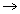 Начальник отдела федерального государственного лесного и пожарного надзора Министерства, начальник отдела  по предотвращению  нарушений лесного законодательства Министерства либо начальник лесничества в пределах своей компетенцииУтвержденные Министерством планы проведения проверок, мероприятий по контролю (патрулированию) в лесах  До 1 ноября года, предшествующего году проведения проверок, 
до 31 декабря года, предшествующего году проведения мероприятий по контролю (патрулированию) в лесах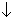 Подготовка к проведению проверки, мероприятия по контролю (патрулированию) в лесах:1. Рассмотрение информации, указанной в подпункте 2 пункта 26 Административного регламентаМинистр, первый заместитель Министра (заместитель Министра), курирующий  направление федерального государственного лесного надзора (лесной охраны) либо начальник лесничества, заместитель начальника лесничества в пределах их компетенцииПоручение Министра, первого заместителя Министра (заместителя Министра), курирующего  направление федерального государственного лесного надзора (лесной охраны) либо начальника лесничества, заместителя начальника лесничества в пределах своей компетенцииВ течение трех рабочих дней (при необходимости незамедлительно)2. Подготовка проекта распоряжения о проведении проверки, мероприятия по контролю (патрулированию) в лесахНачальник отдела федерального государственного лесного и пожарного надзора Министерства, начальник отдела  по предотвращению  нарушений лесного законодательства Министерства  либо инженеры по охране и защите леса, инженеры по лесопользованию и инженеры по лесовосстановлению лесничеств в пределах их компетенцииРаспоряжение о проведении проверки, мероприятия по контролю (патрулированию) в лесах  1. За десять рабочих дней до начала проведения плановой проверки. 2. В течение пяти рабочих дней (при необходимости незамедлительно) по приказу (распоряжению) Министра или первого заместителя Министра (заместителя Министра), курирующего направление федерального государственного лесного надзора (лесной охраны), либо начальника лесничества  или его заместителя в пределах их компетенции в случае получения информации, указанной в подпункте 2 пункта 26 настоящего Административного регламента; по приказу (распоряжению) Министра, начальника лесничества в случае поручения Президента Российской Федерации, Правительства Российской Федерации и на основании требования прокурора о проведении внеплановой проверки в рамках надзора за исполнением законов по поступившим в органы прокуратуры материалам и обращениям. 3. В течение пяти рабочих дней по истечении семи дней после окончания установленного срока исполнения предписания, по истечении трёх дней после окончания установленного срока исполнения требования3. Подготовка проверки,  мероприятия по контролю (патрулированию) в лесах и уведомление проверяемого лица в случаях предусмотренных законодательством Российской Федерации Уполномоченное должностное лицо Министерства либо лесничестваУведомление о начале проверки, мероприятия по контролю (патрулированию) в лесах За три рабочих дня до начала плановой проверки и за сутки при проведении внеплановой проверки Проведение проверки, мероприятия по контролю (патрулированию) в лесах и оформление их результатовУполномоченное на проведение проверки, мероприятия по контролю (патрулированию) в лесах должностное лицо Министерства либо лесничестваАкт, подписанный должностным лицом, проводившим проверку, мероприятие по контролю (патрулированию) в лесахВ соответствии со сроком окончания проведения проверки, указанным в распоряжении о проведении проверки, в исключительных случаях – в течение трех рабочих дней после завершения проверки, в соответствии со сроком проведения мероприятия по контролю (патрулированию) в лесах, в исключительных случаях  – в течение трех рабочих дней после его завершения  Принятие по результатам проведения проверки, мероприятия по контролю (патрулированию) в лесах мер, предусмотренных законодательством Российской Федерации:1) оформление и выдача предписания либо  предъявление требования;2) возбуждение дела об административном правонарушении; 3) оформление и направление материалов для расследования и  возбуждения уголовного дела; 4) предъявление нарушителю требований о возмещении материального вреда в добровольном порядке;5) оформление и направление материалов для взыскания материального вреда;6) передача материалов по проведению проверки, мероприятия по контролю (патрулированию) в лесах по подведомственностиУполномоченное на проведение проверки, мероприятие по контролю (патрулированию) в лесах должностное лицо Министерства либо лесничества 1. Предписание либо требование. 2.  Протокол об адми-нистративном право-нарушении.3.  Заявление в право-охранительные органы    с протоколом о лесо-      нарушении и прила-    гаемыми документами  по факту лесонарушения и расчету ущерба, причиненного лесам.4.  Претензия (требование) о возмещении вреда в добровольном порядке.5. Исковое заявление в судебные органы с при-лагаемыми материалами проверки,  мероприятия по контролю (патрулированию) в лесах.6. Документ о передаче материалов по проведению проверки, мероприятия по контролю (патрулированию) в лесах по подведомственности1. Одновременно с составлением акта по результатам проверки, мероприятия по контролю (патрулированию) в лесах.  2. В соответствии со сроками административного производства, установленными КоАП Российской Федерации.3. В течение трех рабочих дней со дня составления акта по результатам проверки, мероприятия по контролю (патрулированию) в лесах.  4. В течение  десяти рабочих дней со дня составления акта по результатам проверки, мероприятия по контролю (патрулированию) в лесах.  5. В течение десяти рабочих дней  после окончания срока, установленного претензией  для добровольного возмещения вреда.6. В течение десяти рабочих дней со дня составления акта по результатам проверки, мероприятия по контролю (патрулированию) в лесах  Принятие по результатам проведения проверки, мероприятия по контролю (патрулированию) в лесах мер, предусмотренных законодательством Российской Федерации:1) оформление и выдача предписания либо  предъявление требования;2) возбуждение дела об административном правонарушении; 3) оформление и направление материалов для расследования и  возбуждения уголовного дела; 4) предъявление нарушителю требований о возмещении материального вреда в добровольном порядке;5) оформление и направление материалов для взыскания материального вреда;6) передача материалов по проведению проверки, мероприятия по контролю (патрулированию) в лесах по подведомственностиУполномоченное на проведение проверки, мероприятие по контролю (патрулированию) в лесах должностное лицо Министерства либо лесничества 1. Предписание либо требование. 2.  Протокол об адми-нистративном право-нарушении.3.  Заявление в право-охранительные органы    с протоколом о лесо-      нарушении и прила-    гаемыми документами  по факту лесонарушения и расчету ущерба, причиненного лесам.4.  Претензия (требование) о возмещении вреда в добровольном порядке.5. Исковое заявление в судебные органы с при-лагаемыми материалами проверки,  мероприятия по контролю (патрулированию) в лесах.6. Документ о передаче материалов по проведению проверки, мероприятия по контролю (патрулированию) в лесах по подведомственностиПринятие по результатам проведения проверки, мероприятия по контролю (патрулированию) в лесах мер, предусмотренных законодательством Российской Федерации:1) оформление и выдача предписания либо  предъявление требования;2) возбуждение дела об административном правонарушении; 3) оформление и направление материалов для расследования и  возбуждения уголовного дела; 4) предъявление нарушителю требований о возмещении материального вреда в добровольном порядке;5) оформление и направление материалов для взыскания материального вреда;6) передача материалов по проведению проверки, мероприятия по контролю (патрулированию) в лесах по подведомственности1. Предписание либо требование. 2.  Протокол об адми-нистративном право-нарушении.3.  Заявление в право-охранительные органы    с протоколом о лесо-      нарушении и прила-    гаемыми документами  по факту лесонарушения и расчету ущерба, причиненного лесам.4.  Претензия (требование) о возмещении вреда в добровольном порядке.5. Исковое заявление в судебные органы с при-лагаемыми материалами проверки,  мероприятия по контролю (патрулированию) в лесах.6. Документ о передаче материалов по проведению проверки, мероприятия по контролю (патрулированию) в лесах по подведомственностиПринятие по результатам проведения проверки, мероприятия по контролю (патрулированию) в лесах мер, предусмотренных законодательством Российской Федерации:1) оформление и выдача предписания либо  предъявление требования;2) возбуждение дела об административном правонарушении; 3) оформление и направление материалов для расследования и  возбуждения уголовного дела; 4) предъявление нарушителю требований о возмещении материального вреда в добровольном порядке;5) оформление и направление материалов для взыскания материального вреда;6) передача материалов по проведению проверки, мероприятия по контролю (патрулированию) в лесах по подведомственности1. Предписание либо требование. 2.  Протокол об адми-нистративном право-нарушении.3.  Заявление в право-охранительные органы    с протоколом о лесо-      нарушении и прила-    гаемыми документами  по факту лесонарушения и расчету ущерба, причиненного лесам.4.  Претензия (требование) о возмещении вреда в добровольном порядке.5. Исковое заявление в судебные органы с при-лагаемыми материалами проверки,  мероприятия по контролю (патрулированию) в лесах.6. Документ о передаче материалов по проведению проверки, мероприятия по контролю (патрулированию) в лесах по подведомственности».№ п/пСодержание требованияСрок выполненияОснование вынесения требования1234№ п/пСодержание требованияСрок выполненияОснование вынесения требования1234